日　時 ： 2021年3月3日（水）　16:10～17:20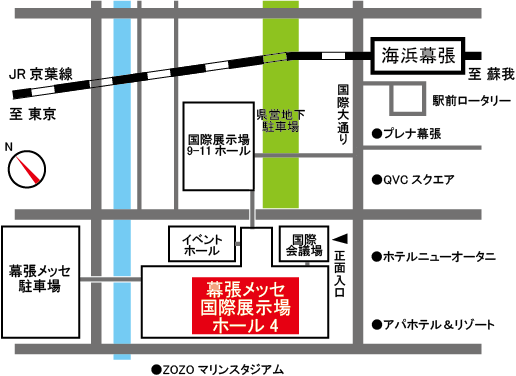 場　所　：　幕張メッセ　展示ホール4（Grinding Technology Japan 2021の会場内）〒261-8550　千葉市美浜区中瀬2-1　　　https://www.m-messe.co.jp/access/※コロナの感染防止のため，来場の際は，Grinding Technology Japan 2021への事前参加登録（www.grind-tech.jpより,無料）及び千葉市コロナ追跡サービス登録(https://qrbox.cloud/c35/mBKBj#/)を済ませておいてください．交　通　：	JR京葉線 海浜幕張駅)から徒歩約5分，JR総武線・京成線 幕張本郷駅から「幕張メッセ中央」行きバスで約17分議事次第総会第1部１．開会の宣言２．会長挨拶３．議長の選任４．議事録署名人の選任５．議案の審議１号議案：2020年度事業報告２号議案：2020年度決算・監査報告３号議案：2021・2022年度役員選任贈賞式（１）2020年度砥粒加工学会賞論文賞（２）2020年度砥粒加工学会賞熊谷賞総会第2部１．開会の宣言２．新会長挨拶３．議長の選任４．議事録署名人の選任５．報告（１）2021年度事業計画（２）2021年度収支予算，資金調達及び設備投資の見込み（３）会員の異動状況（４）その他正会員の皆様には通常総会開催のご案内を往復はがきにてお知らせいたしますので，返信はがきにて通常総会のご出欠のご回答をお願いいたします．なお，通常総会の前に先進テクノフェアATF2021（講演会）が開催されます．学会ＷＥＢサイト（https://www.jsat.or.jp/ATF2021_TechnoFair_20210303）に必要事項をご記入の上，お申込みください．ＷＥＢ登録をご利用できない場合は，FAXまたはE-mailでの参加申し込みもできます。詳しくはATF2021の会告をご参照ください．問い合わせ先：公益社団法人 砥粒加工学会　事務局　〒169-0073　東京都新宿区百人町2-22-17　セラミックスビル4階https://www.jsat.or.jp/　　TEL : 03-3362-4195　　　　FAX : 03-3368-0902　　　E-mail staff@jsat.or.jp公益社団法人 砥粒加工学会　2021年度通常総会のお知らせ